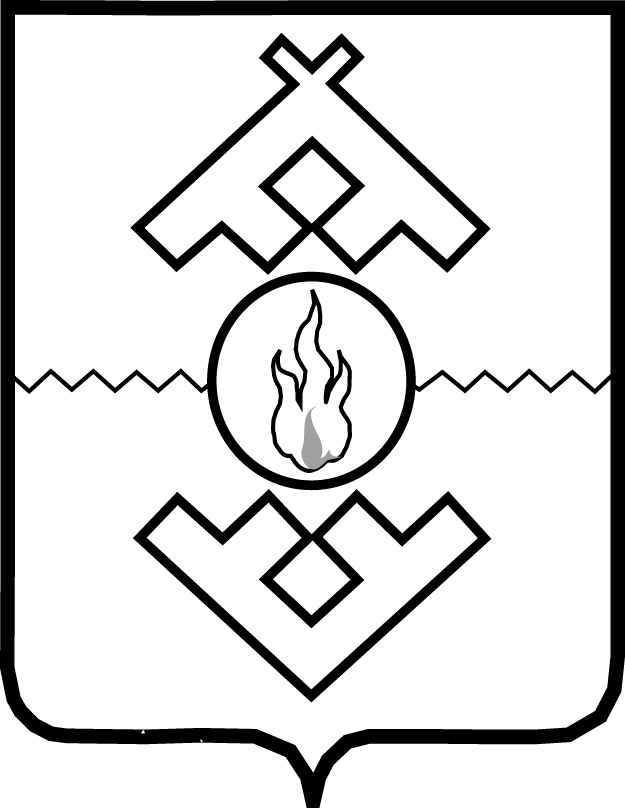 Департамент здравоохранения,труда и социальной защиты населенияНенецкого автономного округаПРИКАЗот _________ 2018 г. № ___г. Нарьян-МарВ соответствии со статьей 26.3.1 Федерального закона от                    06.10.1999 № 184-ФЗ «Об общих принципах организации законодательных (представительных) и исполнительных органов государственной власти субъектов Российской Федерации», на основании Постановления Правительства Российской Федерации от 01.12.2004 № 715 «Об утверждении перечня социально значимых заболеваний и перечня заболеваний, представляющих опасность для окружающих», с целью обеспечения детей, страдающих сахарным диабетом I типа, инсулиновыми помпами и комплектами расходного материала к ним за счет средств бюджета Ненецкого автономного округа, во исполнение мероприятия 3 «Приобретение инсулиновой помпы и расходного материала к ней» подпрограммы 6 «Совершенствование системы лекарственного обеспечения населения, в том числе в амбулаторных условиях» государственной программы Ненецкого автономного округа «Развитие здравоохранения Ненецкого автономного округа», утвержденной постановлением Администрации Ненецкого автономного округа от                   12.11.2013 № 408-п, ПРИКАЗЫВАЮ:1. Утвердить Порядок обеспечения детей, страдающих сахарным диабетом I типа, инсулиновыми помпами и комплектами расходного материала к ним, согласно Приложению. 2. Настоящий приказ вступает в силу со дня его официального опубликования и распространяется на правоотношения, возникшие с                      1 января 2018 года.Руководитель Департамента здравоохранения, труда и социальной защиты населения Ненецкого автономного округа 					    С.А. СвиридовПриложение к распоряжению Департамента здравоохранения, труда и социальной защиты населения Ненецкого автономного округаот ___.______2018 г. №________«Об утверждении Порядка обеспечения детей, страдающих сахарным диабетом I типа, инсулиновыми помпами и комплектами расходного материала к ним»Порядок обеспечения детей, страдающих сахарным диабетом I типа инсулиновыми помпами икомплектами расходного материала к ним1. Настоящий Порядок обеспечения детей, страдающих сахарным диабетом I типа, инсулиновыми помпами и комплектами расходного материала к ним (далее – Порядок), принимается с целью повышения качества оказания специализированной медицинской помощи детям, страдающим сахарным диабетом I типа.2. Инсулиновая помпа устанавливается при наличии у пациента одного из следующих показаний:1) лабильное течение диабета;2) наличие хронических осложнений сахарного диабета;3) частые гипогликемические состояния;4) тяжелые ночные гипогликемии;5) неконтролируемое повышение гликемии в ранние утренние часы у детей и подростков (феномен «утренней зари»);6) уровень гликированного гемоглобина на режиме многократных инъекций более 10 процентов.3. Для решения вопроса о возможности установления ребенку инсулиновой помпы, родители или иные законные представители обращаются к детскому эндокринологу государственного бюджетного учреждения здравоохранения Ненецкого автономного округа «Ненецкая окружная больница» (далее – детский эндокринолог), наблюдающему ребенка. 4. Детский эндокринолог, наблюдающий ребенка, страдающего сахарным диабетом I типа, при наличии показаний, установленных пунктом 2 настоящего Порядка, подает персональную заявку на установку инсулиновой помпы заместителю главного врача по медицинской части государственного бюджетного учреждения здравоохранения Ненецкого автономного округа «Ненецкая окружная больница» (далее – ГБУЗ НАО «Ненецкая окружная больница»).5. Заместитель главного врача по медицинской части ГБУЗ НАО «Ненецкая окружная больница», в течение 10 рабочих дней, организует рассмотрение заявки на врачебной комиссии.6. При наличии показаний врачебная комиссия принимает решение о включении ребенка в регистр больных для помповой терапии и назначении даты плановой госпитализации ребенка в эндокринологическое отделение медицинской организации, расположенной за пределами Ненецкого автономного округа для установки инсулиновой помпы.7. На основании решения врачебной комиссии старшая медицинская сестра детской поликлиники ГБУЗ НАО «Ненецкая окружная больница» осуществляет выдачу инсулиновой помпы и 12 комплектов расходных материалов к ней. Комплект расходного материала к инсулиновым помпам включает: резервуар для инсулина, инфузионная система (катетер, канюля и игла), адаптер и аккумуляторная батарея, обеспечивающие бесперебойную работу инсулиновой помпы в течение 1 месяца.8. По решению врачебной комиссии инсулиновая помпа безвозмездно передается в собственность пациента с последующим списанием с баланса ГБУЗ НАО «Ненецкая окружная больница». 9. Факт выдачи инсулиновой помпы фиксируется в отдельном пронумерованном, прошнурованном журнале с указанием номера инсулиновой помпы и паспортных данных получателя.10. Решение врачебной комиссии об отказе либо о выдаче инсулиновой помпы фиксируется в специальном журнале и в письменной форме доводится до сведения родителей либо иных законных представителей ребенка в течение 5 рабочих дней с момента принятия решения.11. После установки инсулиновой помпы ребенок наблюдается у детского эндокринолога с частотой 1 раз в месяц. Осмотр врача-эндокринолога эндокринологического отделения, в котором устанавливалась инсулиновая помпа осуществляется 1 раз в год, с целью контроля эффективности и безопасности помповой терапии, определения гликированного гемоглобина.________Об утверждении Порядка обеспечения детей, страдающих сахарным диабетом I типа, инсулиновыми помпами и комплектами расходного материала к ним